Primary Physical Education and Sport Premium Funding Action Plan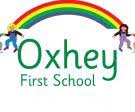 Oxhey First School 2023-2024What is the PE and Sports Premium Funding?The government is providing funding of over £450 million per annum for academic years 2013-2021 to provide new, substantial primary school sport funding. This funding is being jointly provided by the Departments for education, Health and Culture, Media and Sport and will see money going directly to primary school head teachers to spend on improving the quality of sport and PE for all their children.The sport funding can only be spent on improving sport and PE provision in schools.Purpose of fundingSchools have to spend the sport funding on improving provision of PE and sport but they will have the freedom to choose how they do this.The vision for the Primary PE and Sport Premium: ALL pupils leaving primary school physically literate and with the knowledge, skills and motivation necessary to equip them for a healthy, active lifestyle and lifelong participation in physical activity and sportThe funding has been provided to ensure impact against the following OBJECTIVE: To achieve self-sustaining improvement in the quality of PE and sport in primary schools. It is important to emphasise that the focus of spending must lead to long lasting impact against the vision that will live on well beyond the Primary PE and Sport Premium funding. 	

It is expected that schools will see an improvement against the following 5 key indicators:Key Indicator 1: the engagement of all pupils in regular physical activity - the Chief Medical Officer guidelines recommend that all children and young people aged 5 to 18 engage in at least 60 minutes of physical activity a day, of which 30 minutes should be in schoolKey Indicator 2: the profile of PE and sport is raised across the school as a tool for whole-school improvementKey Indicator 3: increased confidence, knowledge and skills of all staff in teaching PE and sportKey Indicator 4: broader experience of a range of sports and activities offered to all pupilsKey Indicator 5: increased participation in competitive sportHere at Oxhey First School we value the difference physical education and sport can have on children’s lives and we work hard to embrace all the opportunities we can to give pupils access to as many sporting experiences as possible. In addition to this we advocate and use the outdoor environment as much as possible to add value to the curriculum our pupils receive.OXHEY FIRST SCHOOL                                                                        Primary Physical Education and Sport Funding Action Plan2023- 2024Amount of Grant Received – £ = £17,690 Evidence of NeedIntention Action PlanWhoTime ScaleFundingBreakdownImpact and Evidence RecordKey Indicator 1- the engagement of all pupils in regular physical activity - the Chief Medical Officer guidelines recommend that all children and young people aged 5 to 18 engage in at least 60 minutes of physical activity a day, of which 30 minutes should be in school.Key Indicator 1- the engagement of all pupils in regular physical activity - the Chief Medical Officer guidelines recommend that all children and young people aged 5 to 18 engage in at least 60 minutes of physical activity a day, of which 30 minutes should be in school.Key Indicator 1- the engagement of all pupils in regular physical activity - the Chief Medical Officer guidelines recommend that all children and young people aged 5 to 18 engage in at least 60 minutes of physical activity a day, of which 30 minutes should be in school.Key Indicator 1- the engagement of all pupils in regular physical activity - the Chief Medical Officer guidelines recommend that all children and young people aged 5 to 18 engage in at least 60 minutes of physical activity a day, of which 30 minutes should be in school.Key Indicator 1- the engagement of all pupils in regular physical activity - the Chief Medical Officer guidelines recommend that all children and young people aged 5 to 18 engage in at least 60 minutes of physical activity a day, of which 30 minutes should be in school.Key Indicator 1- the engagement of all pupils in regular physical activity - the Chief Medical Officer guidelines recommend that all children and young people aged 5 to 18 engage in at least 60 minutes of physical activity a day, of which 30 minutes should be in school.Key Indicator 1- the engagement of all pupils in regular physical activity - the Chief Medical Officer guidelines recommend that all children and young people aged 5 to 18 engage in at least 60 minutes of physical activity a day, of which 30 minutes should be in school.To ensure children are engaged in physical activity on a daily basis. To motivate all children to be active during lunchtimes. KS2 playleaders to be voted for and trained. Rota of leaders, activities and resources implemented. Monitor. Staff briefing – refresh use of active mile and classroom based active brain breaks- jump start johnny, go noodle etc…KB, teachers, TAs, LTSAutumn 2022£0To motivate children to be active for 60 minutes per day.Promotion of healthy living and activities (in and out of school) through assemblies and the curriculum. Fortnightly cosmic yoga assembly. Encourage parents/carers/children to share how they are physically active outside of school, as well as in school, through celebrating ‘wow’ awards in Celebration assembly and on the weekly school newsletter.KB/SLT and TeachersAutumn Term 2022(repeated termly)£0To ensure that EYFS, KS1 & KS2 children have access to physical activity on a daily basis.Purchase new PE equipment such as, bikes, trikes, balls, bats, balance beams to ensure the effective implementation of the new PE scheme so that all pupils make good or better progress. Purchase new physical activity equipment to ensure all children across the school are active on a daily basis at play and lunchtimes in addition to PE lessons. KBAutumn 2023£500Key Indicator 2- the profile of PE and sport is raised across the school as a tool for whole-school improvementKey Indicator 2- the profile of PE and sport is raised across the school as a tool for whole-school improvementKey Indicator 2- the profile of PE and sport is raised across the school as a tool for whole-school improvementKey Indicator 2- the profile of PE and sport is raised across the school as a tool for whole-school improvementKey Indicator 2- the profile of PE and sport is raised across the school as a tool for whole-school improvementKey Indicator 2- the profile of PE and sport is raised across the school as a tool for whole-school improvementKey Indicator 2- the profile of PE and sport is raised across the school as a tool for whole-school improvementTo develop the PE/PD curriculum further across the whole school.Purchase of ‘Getset4PE’ scheme of work following stakeholder views. Train all staff on new scheme. Carry out monitoring to ensure new scheme is effective and embedded across the school. KB/SLT/Teachers/TSAsAutumn 23- summer 24£1375.To raise the profile and frequency of physical activity across the school during lessons and non-structured times. Installation of new flooring on the outdoor KS1/ KS2 adventure trail ensuring safe and regular use of this physical equipment during lessons, playtimes, lunchtimes and after school clubs.KB/SLTAutumn 23/Spring 24£5,000To raise the profile and frequency of physical activity across the school during lessons and non-structured timesResurface of outdoor area for physical activity in lessons and unstructured times to ensure a safe and high-quality area for all children in PE. Installation of playground markings to increase physical activity during unstructured times.KB/SLTSpring-Summer 24£8,000To raise the profile of a variety of different sports. To engage children in a wider range of sports.Plan and deliver an active healthy sports week where connections to the local clubs are established.Arrange tasters of new sports and physical activities. Enrichment activities.Gather pupil voice and ideas from school council to inform planning of the active healthy sports week. KBSummer 2024£500Key Indicator 3 - increased confidence, knowledge and skills of all staff in teaching PE and sportKey Indicator 3 - increased confidence, knowledge and skills of all staff in teaching PE and sportKey Indicator 3 - increased confidence, knowledge and skills of all staff in teaching PE and sportKey Indicator 3 - increased confidence, knowledge and skills of all staff in teaching PE and sportKey Indicator 3 - increased confidence, knowledge and skills of all staff in teaching PE and sportKey Indicator 3 - increased confidence, knowledge and skills of all staff in teaching PE and sportKey Indicator 3 - increased confidence, knowledge and skills of all staff in teaching PE and sportTo further develop confidence levels, knowledge and skills of staff and PE leader.Network leader meetings1:1 support 2 x CPD days PE conference Gather stakeholder views on the CPD required. Use monitoring to support the planning and delivery of staff CPD. CFLP Leadership audit to inform PE Leader CPD.KB/StaffThroughout the year£995Develop further the lunchtime physical activity opportunities and provision. Training for ‘mini medics’ pupil leadership groups/course provided to upskill children on supporting others during physical activities and basic first aid at lunchtimes. Audit and purchase equipment. Staff CPD.KB/LTS/pupilsAutumn 23/Spring 24£300 for half a day.Monitor implementation of new PE scheme including staff PE CPD to ensure a consistent and high-quality PE curriculum is being taught across the school (EYFS, KS1 & KS2).  Staff meetings – new PE scheme of work/ CPD.Learning walks to monitor compliance and quality. Staff pre and post questionnaire to evaluate the impact of new scheme/CPD. Ensure requested training needs are met. Pupil voice. ‘Evidence Me’ observations. KBSpring & Summer  2024£1375.To ensure pupil outcomes in PE in line with the new PE scheme are accurately assessed and evidenced successfully through the use of ‘Evidence Me’. PE lesson observations. Monitor the quality of evidence observations used on ‘Evidence me’ to assess pupils in PE. PE data to be entered onto data tracking system on Arbor and reported to parents. Staff CPD as required. KB/SLTTermly£0Key Indicator 4 - broader experience of a range of sports and activities offered to all pupilsKey Indicator 4 - broader experience of a range of sports and activities offered to all pupilsKey Indicator 4 - broader experience of a range of sports and activities offered to all pupilsKey Indicator 4 - broader experience of a range of sports and activities offered to all pupilsKey Indicator 4 - broader experience of a range of sports and activities offered to all pupilsKey Indicator 4 - broader experience of a range of sports and activities offered to all pupilsKey Indicator 4 - broader experience of a range of sports and activities offered to all pupilsTo raise the profile of PE through affiliation of professional clubs.Establish at least termly contact with professional organisations- professional football clubs/players, Congleton Tag Rugby, Little Athletes, Goal coaching etc. To change termly if more clubs become available in the Spring/Summer e.g. Tri golf. KBStarts Autumn 2022- ongoing£0To raise the profile of a range of sports and physical activities.Further develop the range of after school clubs- make links with goal coaching/Tag Rugby/Little athletes/ Staffordshire cricket for active after-school clubs. KBStarts Autumn term 2023- ongoing£0Key Indicator 5- increased participation in competitive sportKey Indicator 5- increased participation in competitive sportKey Indicator 5- increased participation in competitive sportKey Indicator 5- increased participation in competitive sportKey Indicator 5- increased participation in competitive sportKey Indicator 5- increased participation in competitive sportKey Indicator 5- increased participation in competitive sportTo increase the number of competitive opportunities for pupils. Biddulph cluster schools- inter-schools festivals/competitions.Inter-school competitions- planned within school throughout the year- 1 per term- Embedding sustainable competition and performances into your curriculum course.(To include one tournament/festival for each year group at least for years 1 – 4)Pupils to perform at Inspire Dance Competition les by BHS.KBKBKB/BKTermly meetingsTermlySpring 2024£700 (bus and venue hire)(From above budget)£0To raise the profile of a range of sports and physical activities with pupils across our multi-academy trust. Utilise MAT minibus to transport pupils to a variety of planned sporting events with other pupils across the CFLP (6 schools). Inter-MAT competitions/tournaments.KB & other PE leaders across the MAT. Autumn £320Links to the School Development Plan: Development of leadership capacity throughout the schoolDevelopment of non-core provision and a mastery approach across the curriculum Links to the School Development Plan: Development of leadership capacity throughout the schoolDevelopment of non-core provision and a mastery approach across the curriculum Links to the School Development Plan: Development of leadership capacity throughout the schoolDevelopment of non-core provision and a mastery approach across the curriculum Links to the School Development Plan: Development of leadership capacity throughout the schoolDevelopment of non-core provision and a mastery approach across the curriculum Links to the School Development Plan: Development of leadership capacity throughout the schoolDevelopment of non-core provision and a mastery approach across the curriculum Links to the School Development Plan: Development of leadership capacity throughout the schoolDevelopment of non-core provision and a mastery approach across the curriculum Links to the School Development Plan: Development of leadership capacity throughout the schoolDevelopment of non-core provision and a mastery approach across the curriculum Evaluation of plan/ Feed forward information for next year: Evaluation of plan/ Feed forward information for next year: Evaluation of plan/ Feed forward information for next year: Evaluation of plan/ Feed forward information for next year: Evaluation of plan/ Feed forward information for next year: Evaluation of plan/ Feed forward information for next year: Evaluation of plan/ Feed forward information for next year: 